All Saints Catholic College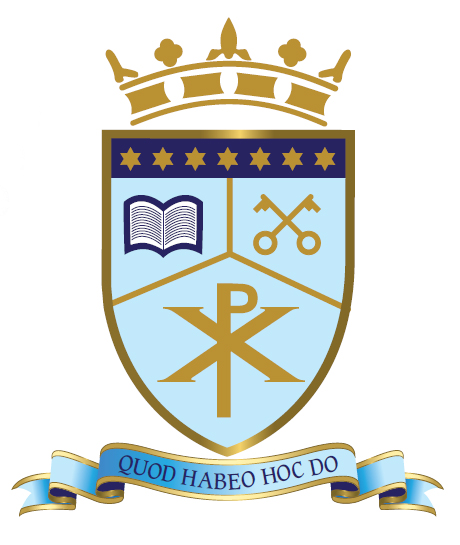 A Voluntary AcademyBirch Lane, Dukinfield, Cheshire, SK16 5APTel: 0161 338 2120      Fax: 0161 338 9750email: schooloffice@allsaintscatholiccollege.comwww.allsaintscatholiccollege.comExecutive Headteacher:	Mr J Cornally					      Headteacher:		Mrs L Emmett				                   Be inspired. Be excellent. Succeed.November 2018Dear Applicantre:	Vacancy for Temporary Teacher of English (Maternity Cover)Thank you for your interest in the above vacancy.  Please find enclosed an application form, job description and person specification.  Please complete the application form in full, and sign the Declaration at the back of the form.  Please be aware that we do not accept CVs or open references.  The closing date for applications is Monday 10th December at 9.00am, and interviews will take place on Monday 17th December.The College is committed to safeguarding and promoting the welfare of children. The successful candidate will be subject to an enhanced criminal conviction check through the Disclosure and Barring Service.Please return completed applications by post to the above address, or by email to recruitment@allsaintscatholiccollege.com.Thank you again for your interest in this post.Yours sincerely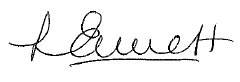 Mrs Linda EmmettHeadteacher